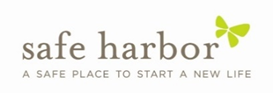 Position Title: Volunteer & Development CoordinatorPrimary Function: The Volunteer & Development Coordinator facilitates Safe Harbor’s volunteer program by actively recruiting, interviewing, screening, onboarding, and coordinating both individual an group volunteers to assist with Safe Harbor programs throughout our four-county service area (Greenville, Anderson, Pickens, and Oconee Counties.) The Volunteer & Development Coordinator also provides administrative support for Safe Harbor’s fund development efforts through processing, recording, and acknowledging monetary and in-kind donations. This is a full time, salary, exempt position eligible for full benefits.Reports To: Development ManagerJob Responsibilities:Volunteer Program Coordination (80%)Assist in implementing Safe Harbor’s volunteer goals by facilitating the volunteer program.Represent Safe Harbor at speaking engagements and community/tabling events as a primary means of recruiting new volunteers/agency support.Cultivate relationships with existing and potential volunteers to build ongoing support and investment in our mission.Proactively recruit individual volunteers and groups to support Safe Harbor programs.Conduct timely all necessary interviews, screenings, and onboarding for volunteers.Maintain volunteer files including contact information, references, background checks, and other required agency documentation.Keep detailed records of volunteer hours/activities and complete monthly reports.Meet and provide support to individual and group volunteers while onsite at Safe Harbor.Maintain regular communication with all current volunteers including a monthly newsletter with agency information and service opportunities and a calendar of volunteer assignments.Collaborate with staff on an ongoing basis to stay up to date on agency-wide and programmatic volunteer needs.Actively seek opportunities to thank and steward volunteers throughout the year.Collaborate with the Development Manager to plan and execute an annual volunteer appreciation event.Be accessible as support for volunteers and receive any feedback or concerns they may have with regards to our programs and services. Fund Development Administrative Support (20%)Assist in implementing Safe Harbor’s fund development goals through administrative support.Maintain attention to detail in data and gift entry in Bloomerang, and ensure that pledges, gifts (monetary and in-kind), and biographic changes are processed accurately and timely.Acknowledge and recognize all gifts timely.Assume other such duties as assigned by Development Manager.Essential Qualifications:EducationBachelor’s degree or a combination of relevant education and/or experienceWork ExperienceAt least 1 year of community organizing, volunteer direction, or related experienceCore SkillsExcellent written, oral, and interpersonal communication skillsStrong analytical skillsStrong time management skillsStrong attention-to-detail and organization skills especially as it relates to record-keeping and correspondencesAble to work independently and as part of a teamHigh degree of integrity and work ethicAbility to relate to and develop rapport with volunteers and community membersAbility to engage in positive public interaction with the communityAbility to relate to others in an empathetic, non-judgmental, and supportive mannerCommunicates effectively and appropriately. Speaks in a clear and credible manner, selecting the right tone for the situation and audienceListens actively and is socially perceptiveAdjusts quickly and effectively to changing conditions and demandsAbility to focus and follow throughMaintains a calm and professional demeanor to all internal and external partnersSC drivers license in good standing and/or reliable transportationMust be able to travel around the UpstateAbility to work flexible hours including some evening and weekend hoursGeneral Sign-Off: The employee is expected to adhere to all agency policies and to act as a role model in the adherence to policies. In addition, this employee should enthusiastically support the mission and vision of Safe Harbor to peers, clients and the community.